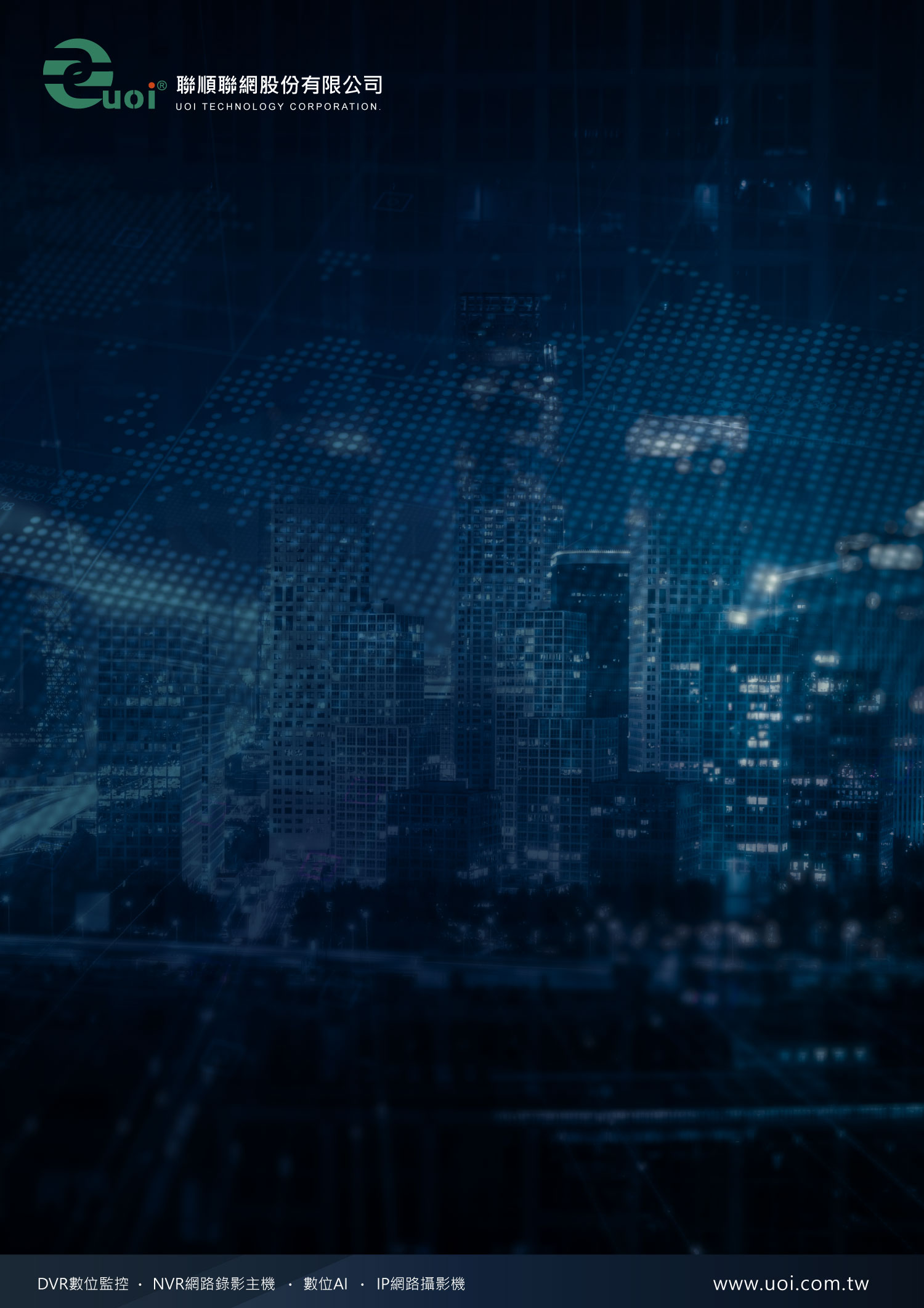 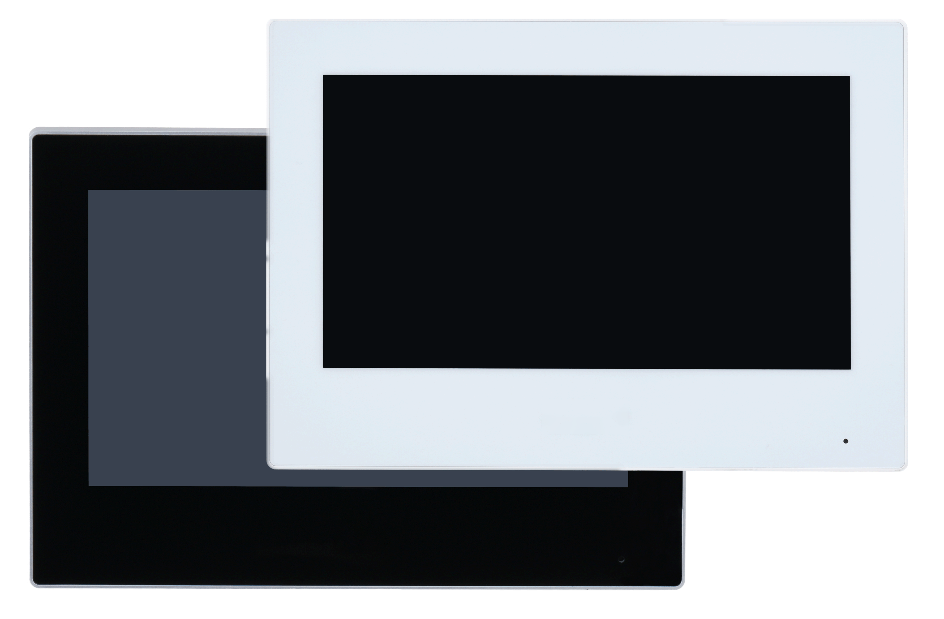 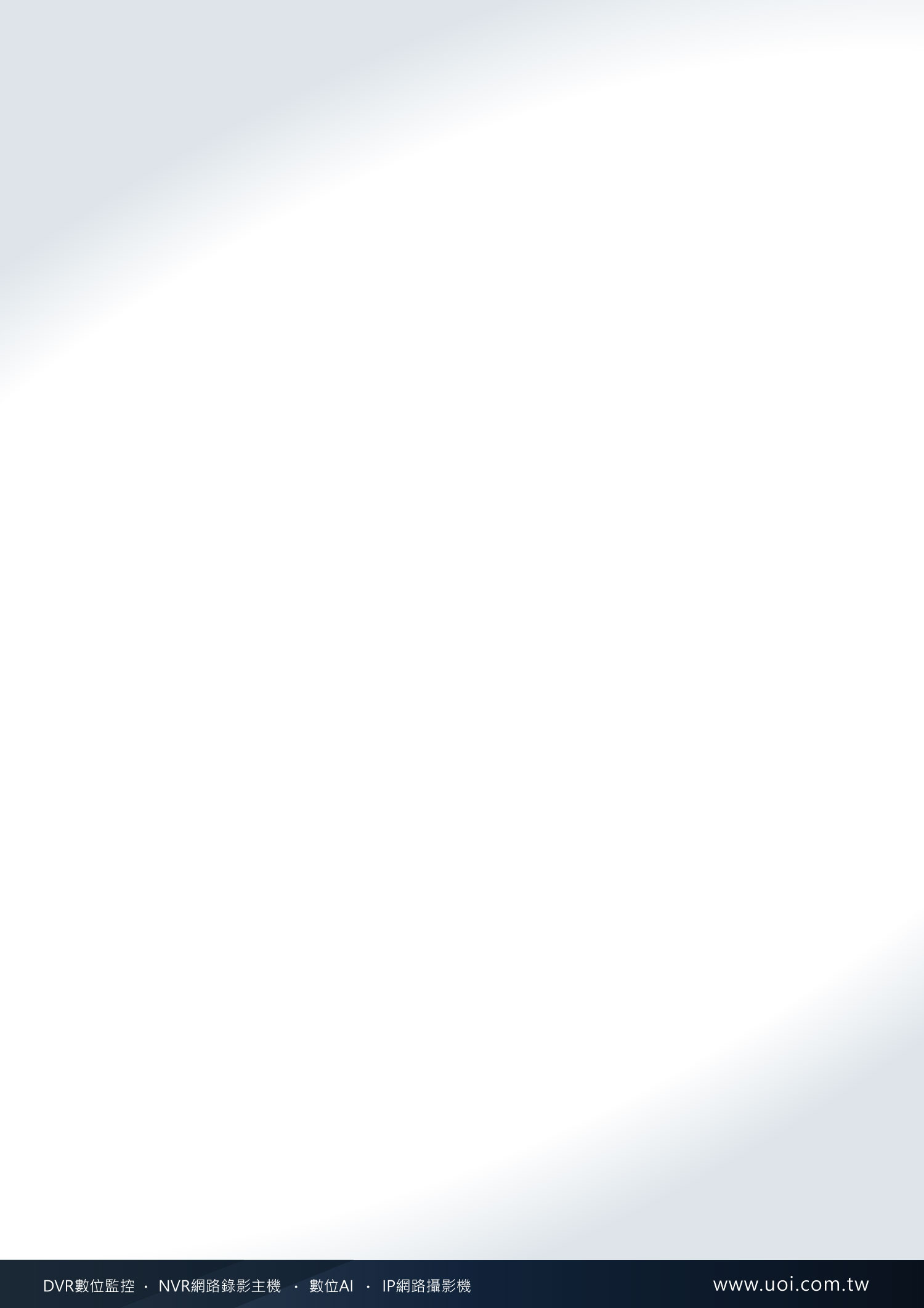 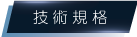 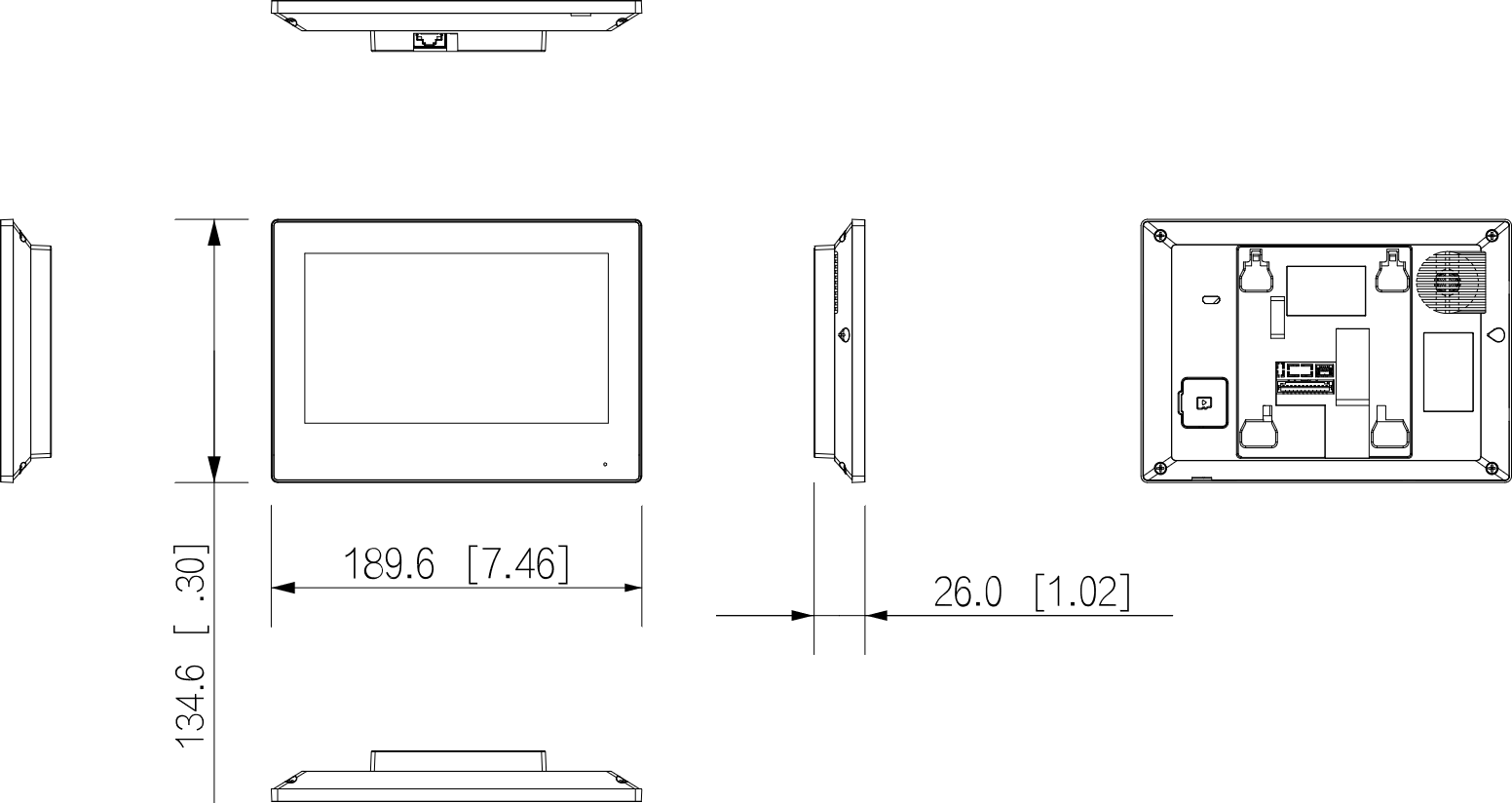 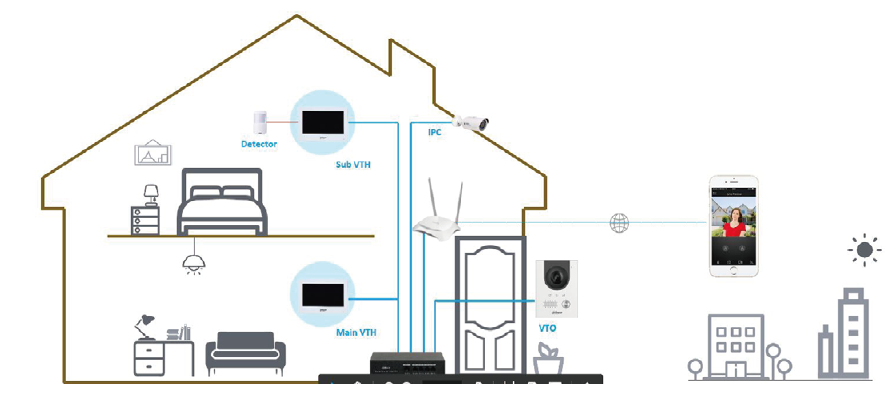 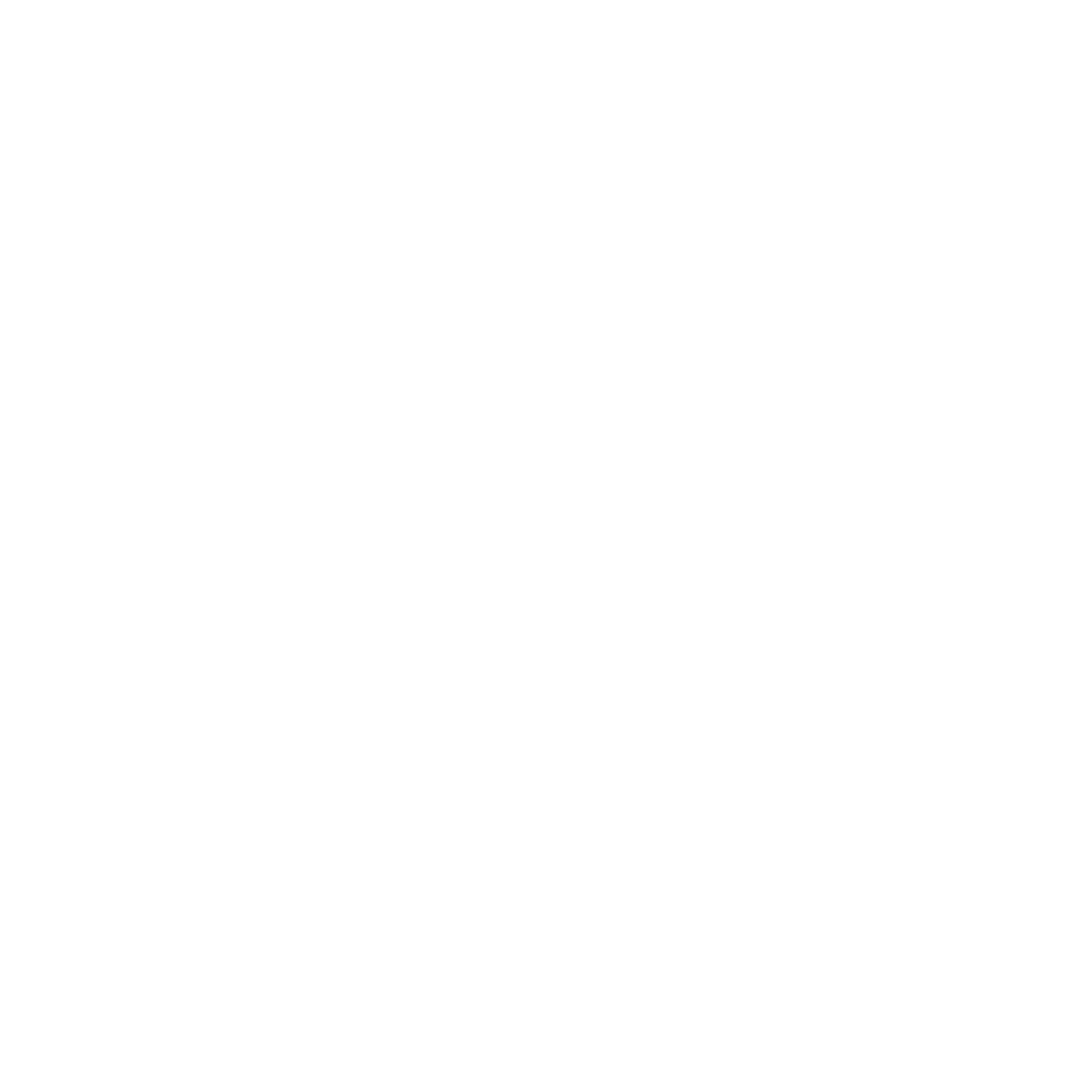 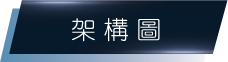 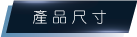 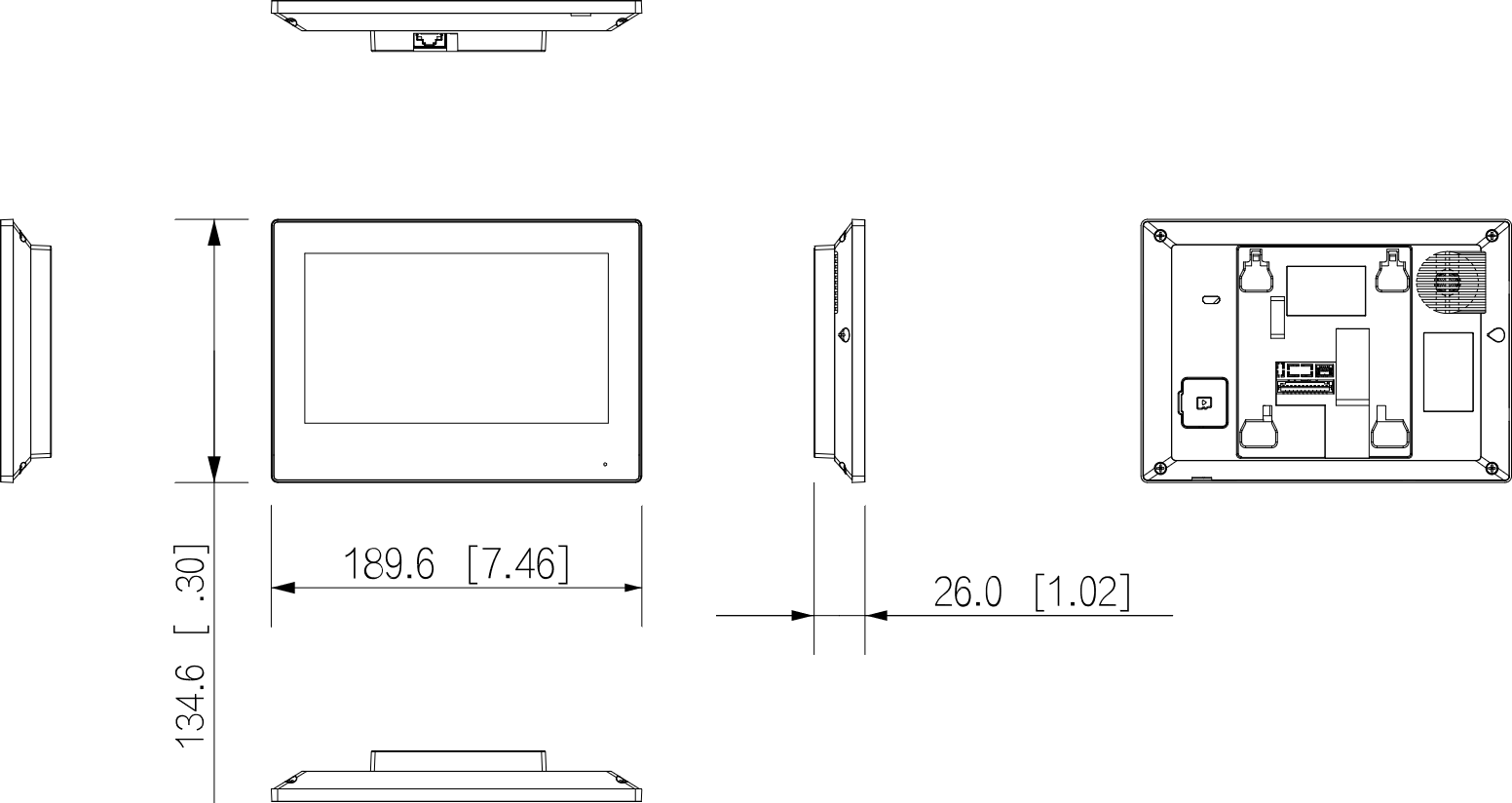 型號VTH2621G(W)-P主處理器嵌入式處理器操作系統嵌入式 Linux 操作系統網路協定IPv4; FTP; UPnP; SNMP; DNS; DDNS; RTSP; RTP; TCP; UDP; SIP基本螢幕類型7吋TFT 電容式觸摸螢幕螢幕解析度1024 × 600聲音壓縮G.711a; G.711u; PCM聲音輸入/輸出1 輸入/內建揚聲器聲音模式2路聲音增強回聲抑制聲音頻率16 kHz; 16 bit功能通訊方式全數位化信息發佈由管理中心接收和查看DND模式請勿打擾模式 ; 可設定請勿打擾時段擴展數量別墅：9 ；公寓：4端口警報輸入/輸出6輸入/ 1輸出電源輸出1 (12 V/200 mA)門鈴支援(使用任何警報輸入端口)網路一個 10/100 Mbps 乙太網路警報SOS 警報支援一般參數顏色黑/白外殼PC+ABS電源12 VDC 1A; 標準PoE (36–57 V, 0.35 A)安裝表面認證CE/FCC附件支架和警報帶狀電纜（隨附）尺寸189.6 mm × 134.6 mm × 26.0 mm (7.50"×5.30"×1.00")工作溫度/濕度–10 °C to +55 °C (+14 °F 至131 °F) / 10%–95% RH (無冷凝)海拔高度3,000 m (9,842.52 ft)以下功耗待機≦2 W；工作≦6 W淨重0.34 kg (0.74 lb)顏色黑/白